Publicado en Madrid el 03/08/2020 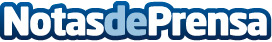 C-VoUCHER financiará los planes de PYMEs para adoptar la economía circularC-VoUCHER es la primera iniciativa paneuropea que distribuirá una suma global de 15 000 € a las PYMEs que desarrollen planes de viabilidad que adopten el concepto de economía circular. El objetivo es remodelar y rediseñar las cadenas de valor lineales en circulares. 24 PYMEs seleccionadas serán invitadas a un programa de 3 meses de duración y tendrán acceso al apoyo de un experto en design thinking, así como sesiones de asesoramiento con expertos en captación de financiaciónDatos de contacto:William Fox+34 676 813 297Nota de prensa publicada en: https://www.notasdeprensa.es/c-voucher-financiara-los-planes-de-pymes-para Categorias: Nacional Finanzas Emprendedores Recursos humanos http://www.notasdeprensa.es